       10-16. jan. 2019 AK/JMKunning um verkætlanir játtaðar av Fiskivinnuroyndum 2019Alment:Stevnan fyri fiskivinnuroyndir er at fremja royndir og kanningar – bæði praktiskar, vinnuligar og vísindaligar, ið menna og økja um framleidni í føroyskari fiskivinnu við atliti at lívfrøðiligari, búskaparligari og samfelagsligari burðardyggari gagnnýtslu av havtilfanginum. Nýtt 4-ára programm varð gjørt fyri 2017-20, har serligur dentur aftur varð lagdur á somu 3 høvuðsøkini sum frammanundan, men ymisk nýggj undirpunktir eru komin afturat í 2017, sum meira áherðsla varð løgd á. Programmið 2017-20 við øllum undirpunktum sæst á síðu 10 í hesari kunningini. Broytingarnar, sum vórðu gjørdar í 2017, eru  vístar við gulum á s. 10. Høvuðsøkini eru hesi:Royndarveiða og virðisøking av fiski og fiskavørumHetta kunnu vera praktiskar royndir ella vísindarligar kanningarBurðardyggur fiskiskapur Hetta kunnu vera praktiskar royndir ella vísindarligarBúskaparlig og samfelagslig menning av fiskivinnuni og førleikamenning í øllum liðumHetta kunnu vera fyrisitingarligar, fíggjarligar, hagfrøðiligar, samfelagsligar ella búskaparligar kanningar ella greiningar, sum leggjast afturat  vitan um fiskivinnuna, og harvið menna grundarlagið undir vinnuligum og politiskum avgerðum.Játtanir fyri 2019:Fiskimálaráðið hevur gjørt av at játta pening til 15 nýggjar verkætlanir av játtanini til Fiskivinnuroyndir 2019. Harumframt er framhaldandi játtan latin 9 verkætlanum. Tvær av hesum verkætlanunum byrjaðu í 2017 og 7 byrjaðu í 2018, sí fylgiskjal 1. Tilsamans fáa sostatt 24 verkætlanir játtaðan stuðul í 2019-21. Tilsamans fáa hesar játtaðar 7,62 mió. kr., harav 6,38 mió. kr. eru fyri 2019, 1,25 mió. kr. fyri 2020 og einki fyri 2021.28 nýggjar og 9 framhaldandi verkætlanir ella tilsamans 37 verkætlanir søktu upprunaliga um 17,0 mió. kr., harav 13,6 mió. kr. fyri 2019. Samlaða játtanin til Fiskivinnuroyndir varð lækkað í fjør 1,4 mió. til 7, 2 mió. kr. fyri 2018 og nú aftur við 0,7 mió. kr. til 6,50 mió. fyri 2019. Í 2017 varð játtanin annars aftur hækkað við 5,1 mió. kr. til 8,6 mió. kr. og 2 ár frammanundan kom játtanin heilt niður á 2,208 mió. kr., men varð so seinni í 2016 hækkað við 1,3 mió. kr.  til 3,508 mió. kr. Hetta skal síggjast í lutfalli til, at hon bara minkaði ár fyri ár til hon í 2015 varð lækkað aftur við  1,6 mió. kr. niður á 2,208 mió. kr., sum er tað lægsta hon hevur verið.Í ár komu 28 nýggjar umsóknir móti 34 nýggjum umsóknum í 2018 (30 í 2017, 11 í 2016, 9 í 2015, 17 í 2014, 27 í 2013 og 32 í 2012). Talið av umsóknum er lækkað eitt vet móti at hava verið hækkandi fyri árini 2017 og 2018. Økingin varð hildin at hava samband við hækkaðu játtanina bæði i 2017 og 2018. Játtanin varð økt við 1,3 mió. kr. í 2016 og við heili  5,1 mió. kr. í 2017 (8,6) og so lækkað við 1,4 mió. kr. í 2018 (7,2) og nú aftur lækkað við 0,7 mió. kr. (6,5).Í 2015 var játtanin komin niður á 2,208 mió. kr. eftir lækkingum í nógv ár og støðan var vorðin hættislig. Ein kann tí frøast yvir at politiska skipanin – hóast lækkingarnar í 2018 og 2019 - hevur uppraðfest fiskivinnuroyndir, fiskivinnugransking, -menning og -nýskapan.Ein lítil partur av játtanini hesa ferð 123.864 kr. (1,91%) er avsett til ymiskar útreiðslur hjá FVR (11. Framløgudagurin verður 4/3-2019, lýsingar, fundarpening v.m.).Hóast nógvar umsóknir í ár 2019, so hava 24 (15+9) av 37(28+9) fingið tilsøgn um stuðul. Hetta merkir, at  knapt  65% ella nærum 2/3 av umsóknunum, sum søktu, fáa tilsøgn um stuðul. Í fjør var talið gott 63% (26/41).Í  2017 var úrslitið, at 23 av 37 umsóknum fingu játtaðan stuðul svarandi til 62% av umsóknunum. Í 2016 vóru fáar umsóknir, so nærum allar umsóknirnar ella góð 90% (14/15) fingu játtað stuðul. Í 2015 og 2014, tá upphæddirnar at søkja vóru í lægra lagi, fingu umleið ¾ av umsóknunum tilsøgn um stuðul. Árini frammanundan hevur tað verið millum helvt og tríggir fjórðingar av umsøkjarunum, sum hava fingið stuðul.Tað er vert at leggja til merkis, at aftur í ár er fíggjarstyrkurin, sum verkætlanirnar fáa frá FVR, væl undir helvtina av samlaða kostnaðinum (25,2%). Vanliga siga vit, at tá talan er um størri eginfígging, er reiði peningurin ikki tann stóri, men heldur er talan um sum oftast “kapitaliseringar” av eginavriki, virðismettum eginavriki ella mettum virði, sum verður latið til verkætlanina. Hetta er ikki galdandi fyri allar verkætlanirnar longur.  Í ár eru bert 2 “dýrar” verkætlanir, sum fáa stuðul yvir 0,5 mió. kr., sum báðar leggja nakað meira av kontantari fígging í verkætlanirnar, enn søkt varð um.Mælt verður framhaldandi til, sum fyrr, at verkætlanarumsitarar og -leiðarar leggja seg meira eftir at leggja størri dent á at gera góða dokumentatión av eginavriki og mettum virðum í verkætlanunum (striltið gongur kortini við hesum). Ætlanin er at gera eina vegleiðing um eginfígging, kontant fígging og mett eginavrik. Onkur fígging kemur eisini uttanífrá, sjálvt um hesar aloftast ikki eru serliga stórar.Umsóknirnar hava verið viðgjørdar eftir sama leisti sum undanfarin ár, og eru mannagongdirnar fyri viðgerðini lýstar á heimasíðuni www.fvg.fo.Seinnu árini hevur dentur verið lagdur á at fáa vinnufyritøkur at luttaka meira í verkætlanum, og er hetta eydnast reiðiliga væl. Aftur í ár varð serligur dentur lagdur á at fáa verkætlanir innan ásettu og víðkaðu 3 høvuðsøkini (m.a. førleikamenning í øllum liðum, virðisvøkstur av fiskavørum, at fáa alt tilfeingið til lands, gagnnýtt og virðisøkt,  at menna ymiskar góðskubólkar fyri ráfisk og góðskuváttanir, at menna burðardyggan fiskiskap (umsitingarætlanir v.m.), at marknaðaratgongd og marknaðarføring kunnu betrast, at størri virðisøking verður skapt í Føroyum í øllum liðum í vinnuni, og at føroyskir førleikar verða mentir í tøkni, veiði, framleiðslu, veitingum, tænastum og sølu v.m.). Ansað hevur verið eftir ikki at veita kappingaravlagandi stuðul. Stýrislimir hava, tá teir hava mett seg ógegnigar, ikki luttikið í viðgerðini av umsókn/umsóknum.Vinnan fær knapt 76% av stuðlinum, sum er væl hægri enn árið fyri í 2018 (63,8%). Í 2017 fekk  vinnan (71,3%) og í 2016 eisini (76%). Vinnan var á einum væl lægri støði bæði í 2015 (58%) og 2014 (62%). Her má ein minnast til, at játtanin hækkaði fyrst við 1, 3 mió. kr. í 2016 seint á árinum (til 3,508 mió. kr.), og í 2017 hækkaði játtanin við heili 5,1 mió, kr, upp í 8,6 mió. kr fyri síðani at lækka við 1,4 mió. kr. niður í 7,2 mió. kr. fyri í ár 2018, og nú aftur er játtanin lækkað við 0,7 mió. kr. niður í 6,5 mió. kr.Í ár hava vinnufyritøkur sum sagt fingið knapt 76% av stuðlinum, sum er væl hægri enn árið fyri í 2018 (63,8%). Í 2017 fekk  vinnan (71,3%) og í 2016 eisini (76%). Vinnan var á einum væl lægri støði bæði í 2015 (58%) og 2014 (62%). Havstovan hevur fingið 11,5%, sum er nógv lægri enn undanfarnu 2 árini. (Í 2018 fekk Havstovan 21,6% og  í 2017 19,1%). Burtursæð frá 2016, tá Havstovan fekk 12,1%, so hevur Havstovan sum ofta ligið væl hægri (28% í 2015, 28 % í 2014, 32% í 2013 og 26% í 2012).Aðrir almennir granskingarstovnar enn Havstovan (Hagstova Føroya og Uttanríkis- og Vinnumálaráðið og “WEFTA/FVR” hava fingið 13,0 % av játtanini (móti 13,9% í 2018, 8,7% í 2017, 12% í 2016, 14% í 2015). Talan er um ávikavist forkanning í samband við savnan av góðskutryggum fiskivinnuhagtølum, ískoyti til ein kunningarportal um føroyska fiskivinnu á enskum (líknandi tí sum var á www.fishin.fo) og eina ráðstevnu West European Fish Technologists Association, sum verður hildin í Føroyum 15-17. okt. 2019 (sí www.wefta.org og seinni www.wefta2019.com) Eingin PhD verkætlan verður stuðlað í ár, men ein Vinnugranskaraverkætlan, sum byrjaði í fjør (2018-20), er hildin uppat í ótíð. Eingin PostDoc-verkætlan verður stuðlað í ár.Í grafiska yvirlitinum fyrikoma Granskingarkjarnurnar enn, men hesar vórðu niðurlagdar í september 2010. Hetta uppbýtið av játtaðum stuðli hevur verið nýtt síðani 2004, og er tí hildið á fram við hesum býtinum. Hetta uppbýtið sæst aftur í myndunum eins og í stabbamyndunum á komandi síðunum. Hesaferð, eins og frammanundan, hava vit býtt stuðulin til almennar verkætlanir upp í tvey – stuðul til verkætlanir á Havstovuni og stuðul til verkætlanir á øðrum stovnum enn Havstovuni:Ofta verður spurt, um hvat Havstovan fær frá Fiskivinnuroyndum (undir Fiskimálaráðnum), og um vinnan ikki fær í minna lagi? Niðanfyri sæst, hvussu játtanarbýtið hevur verið í meðal fyri øll árini 2004-19:Sum tað sæst hevur vinnan í meðal fingið yvir helvtina 56% øll árini og í 2019 fær vinnan knapt 76% av játtanini. Sum tað sæst av omanfyristandandi, hevur vinnan fingið í meðal góða helvt – 54,8 % - av stuðlinum øll árini 2004-18. Vinnan fekk í fjør 54,8 %, í 2017 71,3% og í 2016 76% , sum er tað hægsta nakrantíð. Í ár fær vinnan knapt 76% , sum er væl hægri enn meðal 56,5 %. Havstovan hevur øll árini fingið í meðal fjórðingin – 24,7 %. Aðrir almennir stovnar enn Havstovan hava fingið í meðal 5,2 %. PhD-lesandi, Vinnugranskarar og lesandi hava fingið í meðal 9,2% og Granskingarkjarnurnar (ongin játtan síðani 2011) hava í einfaldum meðal fingið 4,5%.Árligu játtanirnar í prosentum og tølum  eru (sí niðanfyri og á næstu síðu):Aðrir almennir stovnar á talvuni merkir aðrir almennir stovnar enn Havstovan (NVD/Setrið/HFS/FISK/Deildin fyri Arbeiðs- og Almannaheilsu/Umhvørvisstovan/Hagstovan/UVMR))Aðrir almennir stovnar á talvuni merkir aðrir almennir stovnar enn Havstovan (NVD/Setrið/HFS/FISK/Deildin fyri Arbeiðs- og Almannaheilsu/Umhvørvisstovan/Hagstovan/UVMR))Játtanarbýtið øll árini 2004-19Í 2013-17 var eingin vinnugranskaraverkætlan stuðlað. Í fjør bleiv aftur ein vinnugranskaraverkætlan stuðlað (2018-20), men hendan gavst tíanverri í ótíð í 2018. Mett varð í fjør, at  fleiri vinnugranskaraverkætlanir fóru at vera komandi árini, men enn hevur hetta ikki víst seg at vera so. Seinasta vinnugranskaraverkætlanin var í 2012.Vinnugranskaraskipanin hjá Fiskivinnuroyndum gevur virkjum møguleika at seta ein vinnugranskara á virkinum í upp til 3 ár og fáa hann fíggjaðan við 50% upp til 300 kkr. um árið. Kravið er, at granskingarevnini skulu hava støði í menningarætlanum hjá fyritøkuni, og at verkætlanin skal vera í samsvari við Programmið fyri Fiskivinnuroyndir.Yvirlitið yvir samlaðu játtanina frá FVR 2019 og komandi árini (2020/21) er víst á fylgjandi tabellyvirliti: Restina av játtanini 123.864 kr. svarandi til 1,91% av 6,50 mió. kr. er avsett til ymiskar útreiðslur hjá FVR (Framløgudagurin, lýsingar, fundarpening v.m).Verkætlan, sum er dottin burturímillum:14/1-2019 kemur fram, tá tosað verður við umsøkjara, at hann hevur sent 2 umsóknir inn í sama telduposti saman við nógvum viðkomanandi skjølum. At umsøkjari sendir fleiri umsóknir inn í sama telduposti, er ikki komið fyri fyrr. Hvørki journalin ella samskiparin hava gáa um, at 2 umsóknir vóru í sama telduposti.Eftir skjóta viðgerð av stýrinum 15/1-19 varð niðurstøðan, at báðar verkætlanirnar vóru stuðulsverdugar, men tann seinna (dýrari) hevði kortini fallið í raðfestingini, tí avmarkað var, hvussu nógvur peningur var tøkur.Hendan seinna verkætlanin er hvørki við í yvirlitum ella í fíggjarligu metingunum omanfyri.Viðfest hesum skjali er:Fylgiskjal 1: Verkætlanir játtaðar 12. jan. 2019 Programmið 2017-2020 (bæði stutta og langa) - broytingar gjørdar í 2017 eru vístar við gulum Lýsingin 2019 (væntaða upphæddin 7,2 mió. kr. varð broytt til 6,5 mió. kr.)Fylgiskjal 1: Verkætlanir játtaðar 12. jan. 2019Til ymiskt (11. Framløgudagin 4/3-2019, lýsingar, fundarpening v.m.) er avsett 123.864 kr., svarandi til 1,91% av 6,5 mió. kr.Styttingar:Programm 2017-2020Stutta:StevnaStevnan fyri fiskivinnuroyndir er at fremja royndir og kanningar – bæði praktiskar, vinnuligar og vísindaligar, ið menna og økja um framleidni í føroyskari fiskivinnu við atliti at lívfrøðiligari, búskaparligari og samfelagsligari burðardyggari gagnnýtslu av havtilfanginum.Raðfest økiRoyndarveiða og virðisøking av fiski og fiskavørumBurðardyggur fiskiskapurBúskaparlig og samfelagslig menning av fiskivinnuni og førleikamenning í øllum liðumLongra:StevnaStevnan fyri fiskivinnuroyndir er at fremja royndir og kanningar – bæði praktiskar, vinnuligar og vísindaligar, ið menna og økja um framleidni í føroyskari fiskivinnu við atliti at lívfrøðiligari, búskaparligari og samfelagsligari burðardyggari gagnnýtslu av havtilfanginum.Raðfest økiRoyndarveiða og virðisøking av fiski og fiskavørumHetta kunnu vera praktiskar royndir ella vísindarligar kanningar, t.d.:royndarveiða eftir fiskasløgum, sum ikki verða gagnnýtt at fáa størri part av tilfeinginum til matna og finna marknaðirat alt tilfeingið verður fingið til lands, verður gagnnýtt og virðisøkt at menna tøkni og mannagongdir, ið betra um góðskuna á fiski og fiskavørumat menna ymiskar góðskubólkar fyri ráfisk og góðskuváttanirat lýsa og loysa praktiskar trupulleikar at fáa alla veiðu til høldarfáa fram og nýta eginleikar sum havtilfeingið hevur á fólkaheilsuna Burðardyggur fiskiskapurHetta kunnu vera praktiskar royndir ella vísindarligar kanningar, t.d.:at menna tøkni, ið fer varliga við umhvørvinum og minkar um orkunýtslunaat menna vitanina um fiskalívfrøði og vistfrøðiat menna burðardyggan fiskiskap (umsitingarætlanir v.m.)Búskaparlig og samfelagslig menning av fiskivinnuni og førleikamenning í øllum liðumHetta kunnu vera fyrisitingarligar, fíggjarligar, hagfrøðiligar, samfelagsligar ella búskaparligar kanningar ella greiningar, sum leggja afturat vitan um fiskivinnuna, og harvið menna grundarlagið undir vinnuligum og politiskum avgerðum, t.d.:tilfeingisbúskapur og fyrisitingskipan av framtíðar fiskiskapi og flota undir Føroyum (íroknað ávirkan á onnur lið)marknaðarføringsátøk, ið kunnu stimbra áhugan fyri føroyskum fiski, herundir á nýggjum marknaðum.at marknaðaratgongd og marknaðarføring kunnu betrastat størri virðisøking verður skapt í Føroyum í øllum liðum í vinnuniat føroyskir førleikar verða mentir í tøkni, veiði, framleiðslu, veitingum, tænastum og sølu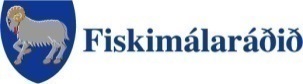 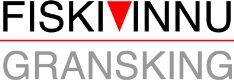 Fiskivinnuroyndir 2019Lýsing eftir umsóknumFiskivinnuroyndir er játtan hjá Fiskimálaráðnum, sum stuðlar royndir og kanningar – bæði praktiskar, vinnuligar og vísindaligar, ið menna og økja um framleidni í føroyskari fiskivinnu við atliti at lívfrøðiligari, búskaparligari og samfelagsligari burðardyggari gagnnýtslu av havtilfanginumVerkætlanir, sum stuðul kann søkjast til, eru skipaðar í trý høvuðsøki:Burðardyggur fiskiskapurRoyndarveiða og virðisøking av fiskiBúskaparlig og samfelagslig menning av fiskivinnuni og førleikamenning í øllum liðumSerligur dentur verður lagdur á, at: vinnan tekur lut í verkætlaninieginfígging, onnur fígging og samfígging er skjalfestsamstarv er við samstarvsfelagar í Føroyum (almennar og/ella privatar) og/ella uttanlands.at verkætlanin er skipað við einum stýrisbólki at fylgja við gongdiniFyritøkur, almennir stovnar og einstaklingar kunnu søkja um stuðul úr Fiskivinnuroyndum.Fiskivinnuroyndir kann í hesum umfari útluta 7,2 mió. kr. komandi ár til nýggjar og verandi verkætlanir.Víst verður á, at møguleiki eisini er hjá vinnuni at søkja um stuðul til setan av vinnugranskara innanfyri omanfyrinevndu økir við fígging upp til 50%. Um tørvur er á at orða hugskot til ítøkiligar verkætlanir ber til at seta seg í samband við samskiparan um hetta.Umsóknir skulu verða samskiparanum í fiskivinnugransking í hendi í seinasta lagi mánadagin 3. desember 2018, kl. 12:00.Meira fæst at vita:Programm, umsóknarbløð, vegleiðingar og annað kunnandi tilfar fæst á heimasíðu okkara www.fvg.fo Áhugaði eru vælkomin at venda sær til Jákup Mørkøre, samskipara, við møguligum spurningum.Fyrivarni verður tikið fyri játtan á løgtingsins fíggjarlóg fyri 2019.Jákup Mørkøre, samskipari	tlf.:       35 30 30fartel.:  55 32 48t-post: jakupmo@fisk.fo 	Umsóknir skulu sendast til:FiskimálaráðiðSamskiparin í fiskivinnugranskingP.O.Box 347Yviri við Strond 15FO-110 Tórshavn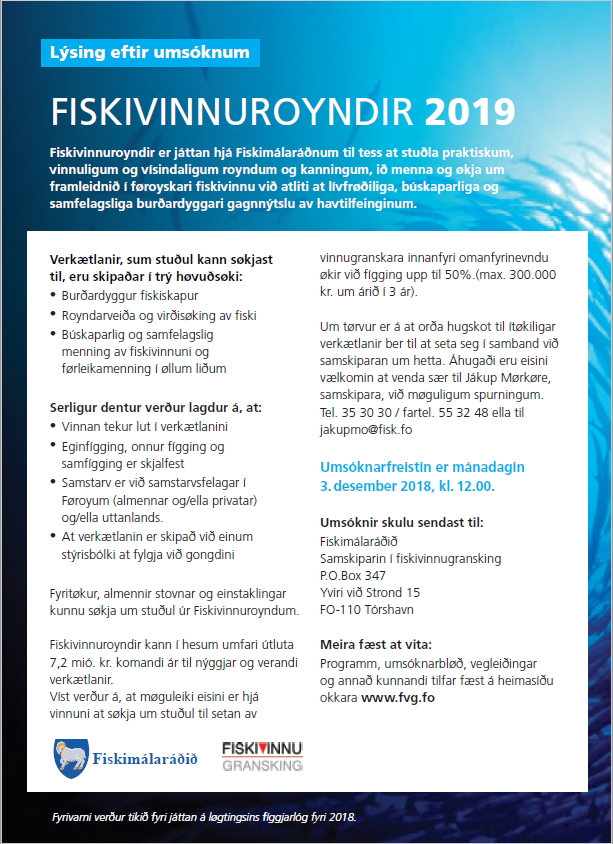 FVR: Samlað játtan og meðal játtanarbýtið árini 2004-19FVR: Samlað játtan og meðal játtanarbýtið árini 2004-19FVR: Samlað játtan og meðal játtanarbýtið árini 2004-19FVR: Samlað játtan og meðal játtanarbýtið árini 2004-19Býtið 2004-19 í kr.Samlað játtað 2004-19Einfalt meðal pr. árí procentVinnufyritøkur           44.909.614         2.806.851 56,5%PhD/V.gr./lesandi             7.297.259            456.079 9,2%Granskingarkjarnurnar             3.544.750            221.547 4,5%Havstovan           19.603.126         1.225.195 24,7%Aðrir alm. stovnar             4.123.696            257.731 5,2% Tilsamans           79.478.445         4.967.403 100,0%Býtið í  procentum2004200520062007200820092010201120122013201420152016201720182019Vinnufyritøkur414844394063455460586257,575,971,361,475,5PhD og V.gr.08162325122589010,06,83,56,60,0Granskingarkjarnurnar109133922500000,00,00,00,00,0Havstovan49352830213253626322828,312,119,122,011,5Aðrir alm. stovnar00055002510914,15,26,110,113,0Tilsamans100100101100100100100100100100100100101100,0100100Býtið 1000 kr. 2004200520062007200820092010201120122013201420152016201720182019 Vinnufyritøkur       2.045       2.425       2.185       1.975       1.975       3.163       2.272       2.721       2.558       2.454       2.300       1.222       2.190       6.053       4.563       4.811  PhD og V.gr.               -             378           800       1.139       1.242           581       1.243           524           381               -               31               -             195           295           488               -    Granskingarkjarnurnar           481           450           641           150           460       1.118           245               -                 -                 -                 -                 -                 -                 -                 -                 -    Havstovan       2.454       1.772       1.377       1.480       1.064           140       1.241       1.659       1.096       1.356       1.021           601           350       1.621       1.635           735  Aðrir alm. stovnar               -                 -                 -             258           258               -                 -             100           200           411           350           300           150           518           749           830   Tilsamans       4.980       5.025       5.003       5.002       4.999       5.001       5.001       5.004       4.235       4.221       3.703       2.123       2.885       8.487       7.437       6.376 Samandráttur (kkr.):2019-2120192020202115 nýggjar verkætlanir hava fingið játtað (eftir tillaging/flyting/skerjing):15 nýggjar verkætlanir hava fingið játtað (eftir tillaging/flyting/skerjing):15 nýggjar verkætlanir hava fingið játtað (eftir tillaging/flyting/skerjing):4.5003.8556450   Men hesar 15 søktu upprunaliga um:5.5475.10344509 framhaldandi verkætlanir hava fingið játtað (lítil broyting):9 framhaldandi verkætlanir hava fingið játtað (lítil broyting):9 framhaldandi verkætlanir hava fingið játtað (lítil broyting):3.1212.5216000  Og  hesar 9 søktu upprunaliga um (óbroytt):  Og  hesar 9 søktu upprunaliga um (óbroytt):3.2662.6666000Hesar 24 (15+9)  verkætlanir fáa tilsamans játtað:Hesar 24 (15+9)  verkætlanir fáa tilsamans játtað:Hesar 24 (15+9)  verkætlanir fáa tilsamans játtað:7.6216.3761.245013 nýggjar  verkætlanir hava ikki fingið játtað stuðul:13 nýggjar  verkætlanir hava ikki fingið játtað stuðul:13 nýggjar  verkætlanir hava ikki fingið játtað stuðul:8.2025.8021.600800   Allar 37(15+9+13) verkætlanirnar bóðu upprunaliga um 2019-21(22):   Allar 37(15+9+13) verkætlanirnar bóðu upprunaliga um 2019-21(22):   Allar 37(15+9+13) verkætlanirnar bóðu upprunaliga um 2019-21(22):17.01513.5702.645800Id.Navn (langt/stutt) Játtað 20192020Nýggjar verkætlanir (17):Nýggjar verkætlanir (17):3.855.000644.50018/00578Royndir at veiða við langdorgRV/VØFV250.000100.00020192018/00641Menning av maskinu til uggabeinsskeringVØF/BMSFV400.000201918/00642HotwingsVØF/BSMFV150.000201918/00651Reyðkrabbi í føroyskum sjóøkiBFV300.000201918/00652Assessing the recovery of Haddock, Saithe and Cod on the Faroe Bank using environmental DNABFH385.00062.5002019-2018/00658Góðskueftirlit, QCVØFV200.000100.0002019-2018/00663Kanning av sensorisku góðskuni á ísfiskiRVF/ BSMfV100.000201918/00665Menning av sjálvlýsandi teymarRV/VØFV250.000250.0002019-2018/00666Atburður hjá flatfiski í mun til tosk á landleiðiniBFV100.000201918/00669Menning av línuskipan, sum kann lyfta línuna upp frá havbotninumRVV200.000201918/00671Hávirka sjópylsu í Føroyum til marknaðir, har íð kinverjar búgvaRV/VØFV250.000201918/00674Alt í land. 2. stigRV/VØFV650.000132.0002019-2018/00675WEFTA 2019 (West European Fish Technology Association)
Ráðstevna í Føroyum 15-17. okt. 2019VØF/BMSFA/V300.000201918/00676"The Pure Taste of the Faroe Islands" - Matgerðarfilmir til www.FaroeSeafood.com VØF/BMSFA175.000201918/00677Selective fishing við línuRV/VØFV145.0002019Framhaldandi verkætlanir (9)  Framhaldandi verkætlanir (9)                  2.521.136 600.00017/00571Marknaðarkanningar og marknaðarføring av norðhavs-, fjarðasild og brislingi saman við Sp/f Tavuni, Leirvík VØF/       BSMFV200.0002018-1917/00580Marknaðarkanningar fyri turrar vørur úr havinum til Human Consumption og Pet FoodVØF/      BSMFV200.0002018-1917/00583Kortlegging av brislingi á Skálafjørðinum - útbreiðsla og grundleggjandi lívfrøði gjøgnum árið - Brislingur á Landgrunninum (Bál)BFH140.0002018 (-19)17/00593Virðisøking av upsa.(Paneraðar og vacuumpakkaðar upsavørur)VØFV650.000200.0002018-1917/00608At bjóða føroyskar fiskavørur til danska marknaðin, har dygdin er í heimsklassa. Hágóðsku fiskavørur til kræsnar kundar - Virðisøking og hágóðsku fiskavørurVØFV400.000400.0002018-2017/00609Fiskiveiðidatavøruhús (forverkætlan ) - DWFISKBSMFA355.0002018-1917/00644Kanning av føroyska taskukrabbastovninum (Cancer pagurus)(RV)/BFV227.8562018-1916/00632Bleytur makrelur og Kudoa-infektiónRVF/BFH2100692017-1916/00645Kanning av kinesiska marknaðinum við serligum atliti til pelagiskan fiskBSMFV1382112017-19Verkætlanir tilsamans (17+9):Verkætlanir tilsamans (17+9):           6.376.136 1.244.500BF: Burðardyggur fiskiskapurRV/VØF ella RVF: Royndarveiða og virðisøking av fiskiBSMF: Búskaparlig og samfelagslig menning av fiskivinnuniVgr: VinnugranskaraverkætlanPhD: PhD-verkætlanirPD: Post Doc-verkætlan (er her íroknað almennar verkætlanir)V: VinnuverkætlanirH: HavstovanA: Almenn verkætlan, sum ikki er Havstovan